Додаток до рішення Київської міської радивід _____________ № _____________План-схемадо дозволу на розроблення проєкту землеустрою щодо відведення земельної ділянки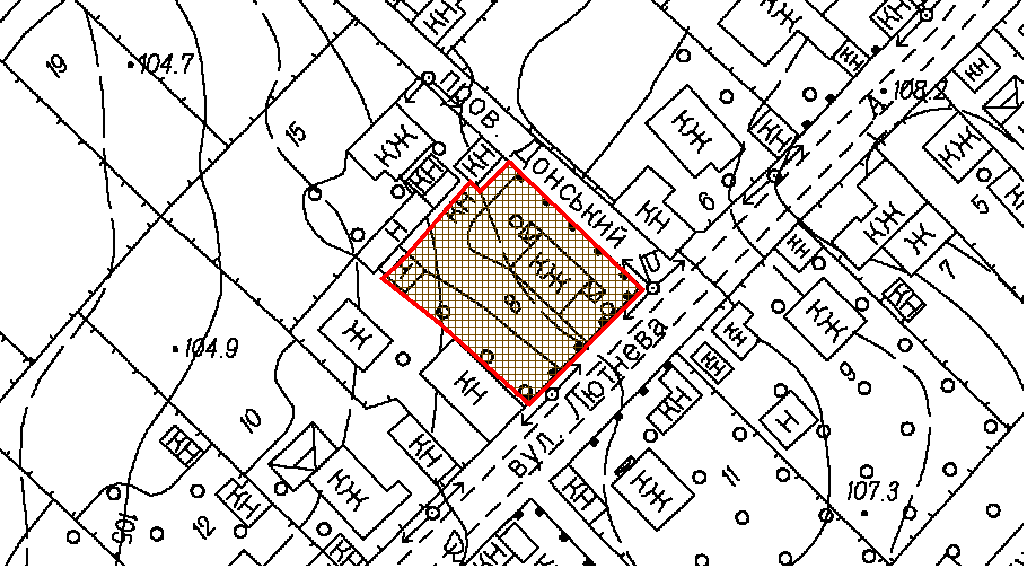 клопотаннявід 31.08.2023 № 201397977кадастровий номер земельної ділянки8000000000:90:254:0008юридична/фізична особаШевченко Олександр Анатолійовичадреса земельної ділянким. Київ, р-н Дарницький, вул. Лютнева, 6-А вид землекористуваннявласністьвид використанняземельної ділянкидля будівництва і обслуговування житлового будинку, господарських будівель і споруд (присадибна ділянка) орієнтовний розмір0,09 гаКиївський міський головаВіталій КЛИЧКО